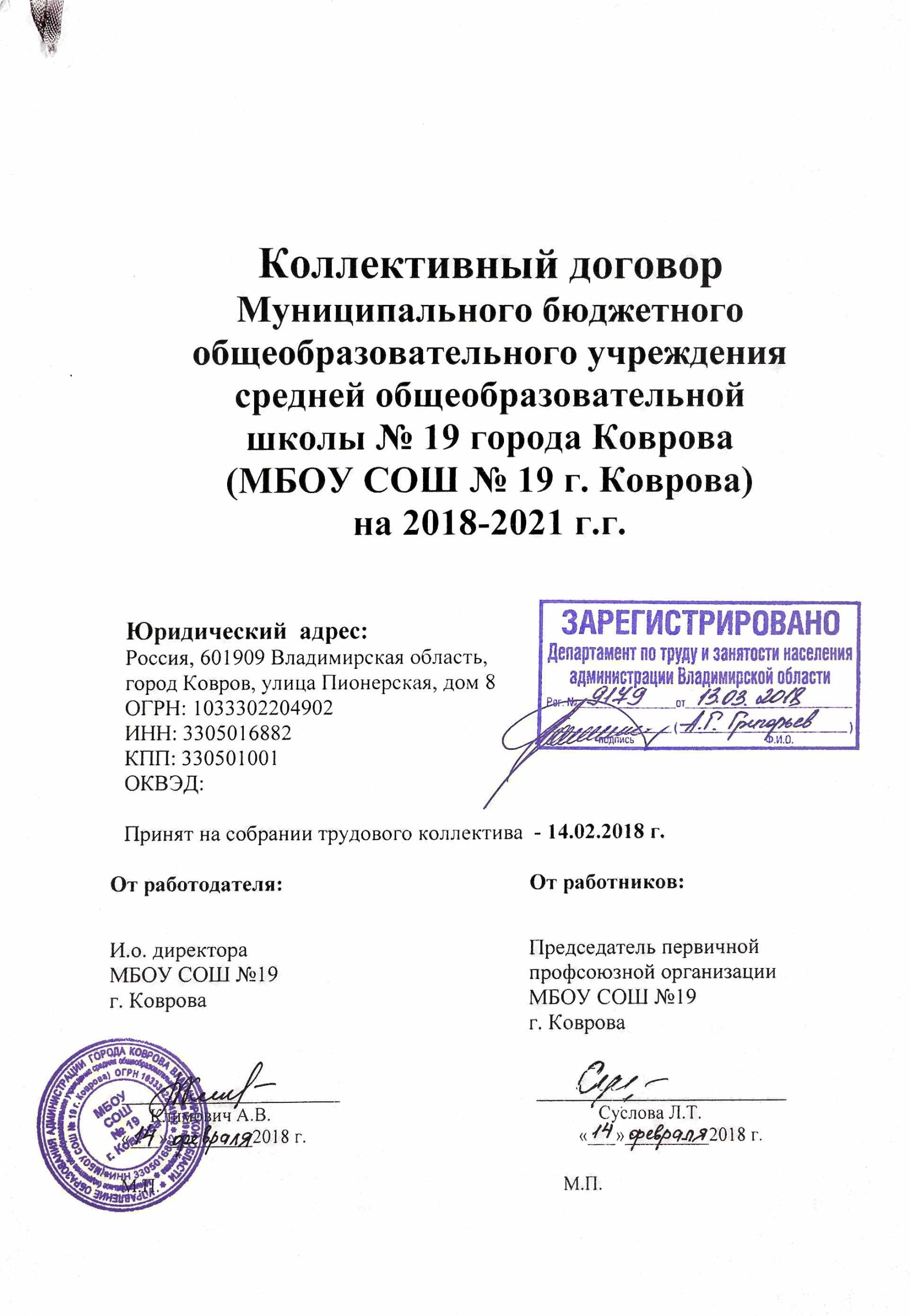 Коллективный договорМуниципального бюджетного общеобразовательного учреждения средней общеобразовательной
школы № 19 города Коврова
(МБОУ СОШ № 19 г. Коврова)на 2018-2021 г.г.Юридический  адрес:Россия, 601909 Владимирская область, город Ковров, улица Пионерская, дом 8ОГРН: 1033302204902ИНН: 3305016882КПП: 330501001ОКВЭД:Принят на собрании трудового коллектива  - 14.02.2018 г.____________________                                    _______________________          Климович А.В.                                                                      Суслова Л.Т.«___»_________2018 г.                                                          «___»_________2018 г.М.П.								М.П.I. Общие положенияНастоящий коллективный договор заключен между работодателем - Муниципальным бюджетным общеобразовательным учреждением средней общеобразовательной школой № 19 города Коврова (далее – МБОУ СОШ № 19) и работниками МБОУ СОШ № 19 и является правовым актом, регулирующим социально-трудовые отношения в МБОУ СОШ   № 19. Работники МБОУ СОШ № 19 доверяют и поручают профсоюзному комитету                        МБОУ СОШ № 19 представлять их интересы в переговорах, заключении коллективного договора и контроля за ходом его выполнения, а также считают профсоюзный комитет единственным представителем работников школы в защите их социально-трудовых прав, в том числе в суде.1.2. Коллективный договор заключен в соответствии с Трудовым кодексом Российской Федерации (далее –  ТК РФ), Федеральным законом от 12.01.1996 № 10-ФЗ «О профессиональных союзах, их правах и гарантиях деятельности», Федеральным законом от 29.12.2012 № 273-ФЗ «Об образовании в Российской Федерации», Соглашением между департаментом образования администрации Владимирской области и обкомом профсоюза работников народного образования и науки РФ, Соглашением между Администрацией г. Коврова, Ковровской городской организацией профсоюза работников народного образования и науки РФ и Владимирским областным территориальным союзом Соцпроф, иными законодательными  и нормативными правовыми актами  с целью определения взаимных обязательств работников и работодателя по защите социально-трудовых прав и профессиональных интересов работников МБОУ СОШ № 19 и установлению дополнительных социально-экономических, правовых и профессиональных гарантий, льгот и преимуществ для работников, а также по созданию более благоприятных условий труда по сравнению с трудовым законодательством, иными актами, содержащими нормы трудового права,  соглашениями. 1.3. Сторонами коллективного договора являются:      - работники учреждения в лице их представителя – первичной профсоюзной организации     (далее - профком);работодатель - МБОУ СОШ № 19 в лице его уполномоченного представителя – и.о. директора Климович Альбины Васильевны.1.4. Действие настоящего коллективного договора, изменений и дополнений, внесенных в него, распространяется на  руководителя и работников МБОУ СОШ № 19, объединенных в первичную профсоюзную организацию.1.5. Работники, не являющиеся членами профсоюза, имеют право уполномочить профком представлять их интересы во взаимоотношениях с работодателем (ст. 31 ТК РФ).1.6. Стороны договорились, что текст коллективного договора должен быть доведен работодателем до сведения работников в течение 5 дней после его подписания.Профком обязуется разъяснять работникам положения коллективного договора, содействовать его реализации.1.7. Коллективный договор сохраняет свое действие в случае изменения наименования учреждения, расторжения трудового договора с руководителем учреждения.1.8. При реорганизации организации в форме слияния, присоединения, разделения, выделения коллективный договор сохраняет свое действие в течение всего срока реорганизации.1.9. При смене формы собственности учреждения коллективный договор сохраняет свое действие в течение трех месяцев со дня перехода прав собственности.1.10. При ликвидации учреждения коллективный договор сохраняет свое действие в течение всего срока проведения ликвидации.1.11. В течение срока действия коллективного договора стороны вправе вносить в него дополнения и изменения на основе взаимной договоренности в порядке, установленном ТК  РФ.      Изменения и дополнения, внесенные в течение срока действия коллективного договора, действуют до окончания срока действия коллективного договора или срока продления на основе взаимной договоренности сторон коллективного договора.1.12. В течение срока действия коллективного договора ни одна из сторон не вправе прекратить в одностороннем порядке выполнение принятых на себя обязательств.1.13. Пересмотр обязательств настоящего договора не может приводить к снижению уровня социально-экономического положения работников учреждения.1.14. Все спорные вопросы по толкованию и реализации положений коллективного договора решаются сторонами на комиссии по регулированию социально-трудовых отношений (ст. 35 ТК РФ), созданной от лица работодателя или его представителей и работников на паритетной основе (ст. 384 ТК РФ). Данная комиссия создается по решению общего собрания работников МБОУ СОШ № 19.1.15. Настоящий договор вступает в силу с момента его подписания сторонами 14 февраля 2018 года.1.16. Стороны определяют следующие формы управления МБОУ СОШ № 19 непосредственно работниками и через профком:- с учетом мнения представительного органа работников в случаях, предусмотренных ТК РФ, настоящим коллективным договором, соглашениями;- проведение представительным органом работников консультаций с работодателем по вопросам принятия локальных нормативных актов;- получение от работодателя информации по вопросам, непосредственно затрагивающим интересы работников;- обсуждение с работодателем вопросов о работе МБОУ СОШ № 19, внесении предложений по ее совершенствованию;- участие в разработке и принятии коллективного договора.II. Гарантии при заключении, изменении и расторжении трудового договора	2.1. Стороны договорились, что:2.1.1. Работодатель не вправе требовать от работника выполнения работы, не обусловленной трудовым договором, условия трудового договора не могут ухудшать положение работника по сравнению с действующим трудовым законодательством. 2.2. Работодатель обязуется:2.2.1.	Заключать трудовой договор с работником в письменной форме в двух экземплярах, каждый из которых подписывается работодателем и работником, один экземпляр под роспись передать работнику в день заключения. Срочный договор может заключаться по инициативе работодателя либо работника только в случаях, предусмотренных ст. 59 ТК РФ либо иными федеральными законами, если трудовые отношения не могут быть установлены на неопределенный срок с учетом характера предстоящей работы или условий ее выполнения.2.2.2. Оформлять прием на работу приказом (распоряжением) работодателя, изданным на основании заключенного трудового договора. Содержание приказа (распоряжения) работодателя должно соответствовать условиям заключенного трудового договора. Приказ (распоряжение) работодателя о приеме на работу объявляется работнику под расписку в трехдневный срок со дня подписания трудового договора. По требованию работника работодатель обязан выдать ему надлежаще заверенную копию указанного приказа (распоряжения). При приеме на работу работодатель обязан ознакомить работника с действующими в организации правилами внутреннего трудового распорядка, иными локальными нормативными актами, имеющими отношение к трудовой функции работника, коллективным договором.2.3.Трудовой договор с работником, как правило, заключается на неопределенный срок. Срочный трудовой договор может заключаться по инициативе работодателя либо работника только в случаях, предусмотренных статьей 59 ТК РФ либо иными федеральными законами, если трудовые отношения не могут быть установлены на определенный срок с учетом характера предстоящей работы или условий ее выполнения.2.4. В трудовом договоре оговариваются обязательные для включения условия трудового договора, предусмотренные ст. 57 ТК РФ, в том числе объем учебной нагрузки, режим и продолжительность рабочего времени, льготы и компенсации и др.Условия трудового договора могут быть изменены только по соглашению сторон и в письменной форме (статья 72 ТК РФ).2.5. Объем учебной нагрузки (педагогической работы) педагогическим работникам определяется ежегодно на начало учебного года и устанавливается работодателем локальным нормативным актом МБОУ СОШ № 19 с учетом мотивированного мнения профкома,  исходя из количества часов по учебному плану, программам, текущему контролю успеваемости, промежуточной и итоговой аттестации обучающихся, обеспеченности кадрами, других конкретных условий МБОУ СОШ № 19.Объем учебной нагрузки педагогического работника оговаривается в трудовом договоре и может быть изменен сторонами только с письменного согласия работника.2.6. Объем учебной нагрузки педагогических работников МБОУ СОШ № 19, установленный на начало учебного года, не может быть изменен в текущем учебном году по инициативе работодателя за исключением изменения объема учебной нагрузки педагогических работников, указанных в подпункте 2.8.1 приложения № 1 к приказу Министерства образования и науки Российской Федерации от 22.12.2014 № 1601 «О продолжительности рабочего времени (нормах педагогической работы за ставку заработной платы) педагогических работников и о порядке определения учебной нагрузки педагогических работников, оговариваемой в трудовом договоре» (далее - приказ Минобрнауки РФ от 22.12.2014 № 1601), в сторону ее снижения, связанного с уменьшением количества часов по учебным планам, учебным графикам, сокращением количества обучающихся, занимающихся, групп, сокращением количества классов (классов-комплектов).2.7. Объем учебной нагрузки педагогических работников МБОУ СОШ № 19, установленный в текущем учебном году, не может быть изменен по инициативе работодателя на следующий учебный год за исключением случаев изменения учебной нагрузки педагогических работников, указанных в пункте 2.8 приложения № 1 к приказу Минобрнауки России от 22.12.2014 № 1601, в сторону ее снижения, связанного с уменьшением количества часов по учебным планам, учебным графикам, сокращением количества обучающихся, занимающихся, групп, сокращением количества классов (классов-комплектов). 2.8. Временное или постоянное изменение (увеличение или снижение) объема учебной нагрузки педагогических работников МБОУ СОШ № 19 по сравнению с учебной нагрузкой, оговоренной в трудовом договоре, допускается только по соглашению сторон трудового договора, заключаемого в письменной форме, за исключением изменения объема учебной нагрузки педагогических работников в сторону его снижения, предусмотренного пунктами 1.5 и 1.6  Порядка определения учебной нагрузки педагогических работников, оговариваемой в трудовом договоре, утвержденного приказом Минобрнауки РФ от 22.12.2014 № 1601.2.9. Об изменениях объема учебной нагрузки (увеличение или снижение), а также о причинах, вызвавших необходимость таких изменений, работодатель обязан уведомить педагогических работников МБОУ СОШ № 19 в письменной форме не позднее, чем за два месяца до осуществления предполагаемых изменений, за исключением случаев, когда изменение объема учебной нагрузки осуществляется по соглашению сторон трудового договора.2.10. Результаты распределения учебной нагрузки объявляются работникам под роспись.2.11. В зависимости от количества часов, предусмотренных учебным планом, учебная нагрузка педагогических работников МБОУ СОШ № 19 в первом и втором учебных полугодиях может устанавливаться в разном объеме.Объем учебной нагрузки педагогических работников больше или меньше нормы часов за ставку заработной платы устанавливается только с их письменного согласия.2.12.	Преподавательская работа лицам, выполняющим ее помимо основной работы в том же учреждении (включая руководителей и их заместителей), а также педагогическим, руководящим и иным работникам других образовательных учреждений, работникам предприятий, учреждений и организаций (включая работников органов управления образованием, учебно-методических кабинетов, информационно-методических центров) предоставляется с учетом мнения профкома и при условии, если педагогические работники, для которых МБОУ СОШ № 19 является местом основной работы, обеспечены преподавательской работой в объеме не менее чем на ставку заработной платы.2.13. Определение учебной нагрузки педагогических работников МБОУ СОШ № 19, находящихся в отпуске по уходу за ребенком до достижения им возраста трех лет, осуществляется в соответствии с главами I - IV Порядка определения учебной нагрузки педагогических работников, оговариваемой в трудовом договоре, утвержденного приказом Минобрнауки РФ от 22.12.2014 № 1601, соответственно и распределяется на указанный период между другими педагогическими работниками МБОУ СОШ № 19.2.14. Определение учебной нагрузки педагогических работников МБОУ СОШ № 19 на определенный срок осуществляется для выполнения учебной нагрузки на период замещения временно отсутствующих педагогических работников, а также на период временного замещения вакантной должности до приема на работу постоянного работника.2.15. Определение и изменение учебной нагрузки лиц, замещающих должности педагогических работников по совместительству, а также путем замещения таких должностей наряду с работой, определенной трудовым договором (в том числе руководителями организаций, осуществляющих образовательную деятельность, их заместителями, другими работниками наряду со своей основной работой), осуществляется в соответствии с главами I - IV и VI Порядка определения учебной нагрузки педагогических работников, оговариваемой в трудовом договоре, утвержденного приказом Минобрнауки РФ от 22.12.2014 № 1601.2.16. Определение учебной нагрузки лицам, замещающим должности педагогических работников наряду с работой, определенной трудовым договором, осуществляется путем заключения дополнительного соглашения к трудовому договору, в котором указывается срок, в течение которого будет выполняться учебная (преподавательская) работа, ее содержание, объем учебной нагрузки и размер оплаты.2.17.	Учебная нагрузка на выходные и нерабочие праздничные дни не планируется.2.18. По инициативе работодателя изменение определенных сторонами условий трудового договора допускается в связи с изменениями организационных или технологических условий труда при продолжении работником работы без изменения его трудовой функции (ст. 74 ТК РФ).О введении изменений определенных сторонами условий трудового договора работник должен быть уведомлен работодателем в письменной форме не позднее, чем за два месяца (ст. 74 ТК РФ). Если работник не согласен с продолжением работы в новых условиях, то работодатель обязан в письменной форме предложить ему иную имеющуюся в учреждении работу, соответствующую его квалификации и состоянию здоровья.2.19. Работодатель или его полномочный представитель обязан при заключении трудового договора с работником ознакомить его под роспись с настоящим коллективным договором, Уставом МБОУ СОШ № 19, правилами внутреннего трудового распорядка и иными локальными нормативными актами, действующими в МБОУ СОШ № 19 и непосредственно связанными с трудовой деятельностью работника.2.20.  Прекращение трудового договора с работником может производиться только по основаниям, предусмотренным ТК РФ и иными федеральными законами (ст. 77 ТК РФ).III. Профессиональная подготовка, переподготовка и повышение квалификации работников3. Стороны пришли к соглашению в том, что:3.1. Работодатель определяет необходимость профессиональной подготовки и переподготовки кадров для нужд  МБОУ СОШ № 19.3.2. Работодатель  с учетом мотивированного мнения профкома определяет формы профессиональной подготовки, переподготовки и повышения квалификации работников, перечень необходимых профессий и специальностей на  каждый календарный год с учетом перспектив развития МБОУ СОШ № 19.3.3. Работодатель обязуется:3.3.1.Организовывать профессиональную подготовку, переподготовку и повышение квалификации работников МБОУ СОШ № 19 не реже чем один раз в три года.3.3.2. В случае направления работника для повышения квалификации сохранять за ним место работы (должность), среднюю заработную плату по основному месту работы и, если работник направляется для повышения квалификации в другую местность, оплатить ему командировочные расходы (суточные, проезд к месту обучения и обратно, проживание) на основе предоставленных работником документов в порядке и размерах, предусмотренных для лиц, направляемых в служебные командировки (статья 187 ТК РФ).3.3.3. Предоставлять гарантии и компенсации работникам, совмещающим работу с успешным обучением в учреждениях высшего, среднего и начального профессионального образования при получении ими образования соответствующего уровня впервые в порядке, предусмотренном ст. ст. 173-176 ТК РФ; предоставлять гарантии и компенсации, предусмотренные ст. ст. 173-176 ТК РФ, работникам, получающим второе профессиональное образование соответствующего уровня в рамках прохождения профессиональной подготовки, переподготовки, повышения квалификации, обучения вторым профессиям.3.3.4. Организовывать проведение аттестации педагогических работников на основе оценки их профессиональной деятельности в соответствии с  ФЗ «Об образовании в Российской Федерации» и Порядком проведения аттестации педагогических  работников организаций, осуществляющих  образовательную деятельность, утвержденным приказом Министерства образования и науки РФ от 07.04.2014 г. № 276 и по ее результатам устанавливать работникам соответствующие полученным квалификационным категориям разряды оплаты труда со дня вынесения решения аттестационной комиссией.IV. Высвобождение работников и содействие их трудоустройству4. Работодатель обязуется:4.1.Уведомлять профком в письменной форме о сокращении численности или штата работников не позднее, чем за два месяца до его начала, а в случаях, которые могут повлечь массовое высвобождение, не позднее,  чем за три месяца до его начала (статья 82 ТК РФ).Уведомление должно содержать проекты приказов о сокращении численности или штатов, список сокращаемых должностей и работников, перечень вакансий, предполагаемые варианты трудоустройства.В случае массового высвобождения работников уведомление должно содержать социально-экономическое обоснование.4.2.Увольнение работников, являющихся членами профсоюза, по основаниям, предусмотренным пунктами 2, 3 или 5 части первой статьи 81 ТК РФ производится с учетом мотивированного мнения выборного органа первичной профсоюзной организации в соответствии со статьей 373 ТК РФ.4.3.Трудоустраивать в первоочередном порядке в счет установленной квоты  ранее уволенных или подлежащих увольнению из учреждения инвалидов.4.4. Стороны договорились, что:4.4.1. Преимущественное право на оставление на работе при сокращении численности или штата при равной производительности труда и квалификации помимо лиц, указанных в статье 179 ТК РФ, имеют также: лица предпенсионного возраста (за два года до назначения досрочной пенсии по старости, осуществляющим педагогическую деятельность в образовательном учреждении и пенсии по возрасту, проработавшие в учреждении свыше 10 лет);одинокие матери и отцы, воспитывающие детей до 16 лет; родители, воспитывающие детей-инвалидов до 18 лет; награжденные государственными наградами в связи с педагогической деятельностью; неосвобожденные председатели первичных и территориальных профсоюзных организаций; молодые специалисты, имеющие трудовой стаж менее одного года.4.4.2. Высвобождаемым работникам предоставляются гарантии и компенсации, предусмотренные действующим законодательством при сокращении численности или штата (статьи 178, 180 ТК РФ), а также преимущественное право  приема на работу при появлении вакансий.V. Организация труда, режим работы, рабочее время и время отдыха5. Стороны пришли к соглашению о том, что:5.1. Рабочее время работников определяется Правилами внутреннего трудового распорядка МБОУ СОШ № 19 (статья 91 ТК РФ), учебным расписанием, годовым календарным учебным графиком, графиком сменности, утверждаемыми работодателем с учетом мотивированного мнения профкома, а также условиями трудового договора, должностными инструкциями работников и обязанностями, возлагаемыми на них Уставом МБОУ СОШ № 19.5.2. Для руководящих работников, работников из числа административно-хозяйственного, учебно-вспомогательного и обслуживающего персонала учреждения устанавливается нормальная продолжительность рабочего времени, которая не может превышать 40 часов в неделю.5.3. Для педагогических работников учреждения устанавливается сокращенная продолжительность рабочего времени - не более 36 часов в неделю за ставку заработной платы (статья  333 ТК РФ). Конкретная продолжительность рабочего времени педагогических работников устанавливается с учетом норм часов педагогической работы, установленных за ставку заработной платы, объемов учебной нагрузки, выполнения дополнительных обязанностей, возложенных на них правилами внутреннего трудового распорядка и Уставом МБОУ СОШ № 19.5.4. Неполное рабочее время - неполный рабочий день или неполная рабочая неделя устанавливаются в следующих случаях:по соглашению между работником и работодателем (как при приеме на работу, так и впоследствии);по просьбе беременной женщины; по просьбе одного из родителей (опекуна, попечителя, законного представителя), имеющего ребенка в возрасте до 14 лет (ребенка-инвалида до 18 лет), а также лица, осуществляющего уход за больным членом семьи в соответствии с медицинским заключением, выданным в порядке, установленном федеральными законами и иными нормативными правовыми актами Российской Федерации.5.5. Составление расписания уроков осуществляется с учетом рационального использования рабочего времени учителя и санитарных правил с целью недопущения перегрузки учащихся. Педагогическим работникам по возможности предусматривается один свободный методический день в неделю для методической работы и повышения квалификации.5.6. Часы, свободные от проведения занятий, дежурств, участия во внеурочных мероприятиях, предусмотренных планом МБОУ СОШ № 19 (заседания педагогического совета, родительские собрания и т.п.), учитель вправе использовать по своему усмотрению.5.7. Работа в выходные и нерабочие праздничные дни запрещена. Привлечение работников МБОУ СОШ № 19  к работе в выходные и нерабочие праздничные дни допускается только в случаях, предусмотренных статьёй 113 ТК РФ, с их письменного согласия по письменному распоряжению работодателя.Работа в выходной и нерабочий праздничный день оплачивается не менее, чем в двойном размере в порядке, предусмотренном статьёй 153ТК РФ.  По желанию работника ему может быть предоставлен другой день отдыха.5.8. В случаях, предусмотренных статьёй  99 ТК РФ, работодатель может привлекать работников к сверхурочным работам только с их письменного согласия с учетом ограничений и гарантий, предусмотренных для работников в возрасте до 18 лет, инвалидов, беременных женщин, женщин, имеющих  детей в возрасте до трех лет. 5.9. Привлечение работников МБОУ СОШ № 19 к выполнению работы, не предусмотренной Уставом МБОУ СОШ № 19, Правилами внутреннего трудового распорядка МБОУ СОШ № 19, должностными обязанностями, допускается только по письменному распоряжению работодателя с письменного согласия работника и с дополнительной оплатой в порядке, предусмотренном Положением об оплате труда.5.10. Время осенних, зимних и весенних каникул, а также время летних каникул, не совпадающее с очередным отпуском, является рабочим временем педагогических и других работников МБОУ СОШ № 19.В эти периоды педагогические работники привлекаются работодателем к педагогической и организационной работе в пределах времени, не превышающего их учебной нагрузки до начала каникул. График работы в каникулы утверждается приказом руководителя с учетом мотивированного мнения профкома.5.11. В каникулярное время учебно-вспомогательный и обслуживающий персонал привлекается к выполнению хозяйственных работ, не требующих специальных знаний (мелкий ремонт, работа на территории, охрана учреждения и др.), в пределах установленного им рабочего времени. 5.12. Для сторожей учреждения устанавливается суммированный учет рабочего времени в пределах учетного периода – один календарный год, поскольку для данной категории работников не может быть соблюдена еженедельная продолжительность рабочего времени (статья 104ТК РФ).5.13. Очередность предоставления оплачиваемых отпусков определяется ежегодно в соответствии с графиком отпусков, утверждаемым работодателем по согласованию с профкомом не позднее, чем за две недели до наступления календарного года.О времени начала отпуска работник должен быть извещен не позднее, чем за две недели до его начала.Продление, перенесение, разделение и отзыв из него производится с согласия работника в случаях, предусмотренных  статьями 124-125 ТК РФ.При наличии финансовых возможностей, а также возможностей обеспечения работой часть отпуска педагогических работников и администрации, превышающая 28 календарных дней, по просьбе работника может быть заменена денежной компенсацией (статья 126 ТК РФ).5.14. Работодатель обязуется:5.14.1. Предоставлять дополнительный оплачиваемый отпуск в следующих случаях, если данный вид деятельности не был материально компенсирован:                                                                                                                                     - заведующей школьной библиотекой, как руководителю структурного подразделения – 12 календарных дней.                                                                                                                                  5.14.2. Предоставлять работникам отпуск без сохранения заработной платы на основании письменного заявления работника в следующих случаях, предусмотренных статьей 128 ТК РФ:участникам Великой Отечественной войны – до 35 календарных дней в году;работающим пенсионерам по старости (по возрасту) – до 14 календарных дней в году;родителям, женам (мужьям) военнослужащих, погибших или умерших вследствие ранения, контузии или увечья, полученных при исполнении ими обязанностей военной службы, либо вследствие заболевания, связанного с прохождением военной службы, – до 14 календарных дней в году;работающим инвалидам  – до 60 календарных дней в году;работникам в случае рождения ребенка, регистрации брака, смерти близких родственников – до 5 календарных дней;для проводов детей в армию – 2 дня;санаторно-курортное или амбулаторное лечение с проездом в санаторий и обратно – необходимое количество дней.5.14.3. Предоставлять педагогическим работникам организации, осуществляющей образовательную деятельность, не реже чем через каждые 10 лет непрерывной педагогической работы  длительный отпуск сроком до одного года, порядок и условия предоставления которого определяются в порядке, установленном федеральным органом исполнительной власти, осуществляющим функции по выработке государственной политики и нормативно-правовому регулированию в сфере образования.5.15. Общим выходным днем является воскресенье. Второй выходной день при шестидневной рабочей неделе может определяться Правилами внутреннего трудового распорядка или трудовым договором с работником (статья 111 ТК РФ).5.16. Время перерыва для отдыха и питания, а также график дежурств педагогических  и руководящих работников МБОУ СОШ № 19, графики сменности, работы в выходные и нерабочие праздничные дни устанавливаются Правилами внутреннего трудового распорядка.Работодатель обеспечивает педагогическим работникам возможность отдыха и приема пищи в рабочее время одновременно с обучающимися, в том числе  в течение перерывов между занятиями (перемен). Время для отдыха и питания для других работников устанавливается Правилами внутреннего трудового распорядка и не должно быть менее 30 минут (статья 108ТК РФ). Для сторожей прием пищи осуществляется в рабочее время.5.17. Привлекать педагогических работников к дежурству по школе в соответствии с графиком дежурств, утвержденным нормативными локальными актами с учетом мнения профкома. Дежурство педагогических работников по учреждению должно начинаться не ранее чем за 20 минут до начала занятий и продолжаться не более 20 минут после их окончания.VI. Оплата и нормирование труда6. Стороны исходят из того, что:6.1. Оплата труда работников МБОУ СОШ № 19 осуществляется на основе  постановления администрации города Коврова от 25.05.2011 № 1066 «Об оплате труда работников муниципальных учреждений отрасли образования» и разработанным на основе его «Положением о порядке распределения стимулирующей части фонда оплаты труда работников Муниципального бюджетного общеобразовательного учреждения средней общеобразовательной школы № 19 города Коврова (МБОУ СОШ № 19 г. Коврова)».6.2. Должностные оклады и компенсационные выплаты педагогическим работникам школы устанавливаются работодателем (директором) в соответствии с постановлением администрации города Коврова «Об оплате труда работников муниципальных учреждений отрасли образования», а стимулирующие выплаты в соответствии с «Положением о порядке распределения стимулирующей части фонда оплаты труда работников Муниципального бюджетного общеобразовательного учреждения средней общеобразовательной школы № 19 города Коврова (МБОУ СОШ № 19 г. Коврова)», разработанным Школой самостоятельно и принятым на общем собрании трудового коллектива.6.3. Ставки заработной платы и должностные оклады педагогических работников устанавливаются в зависимости от квалификационной категории, присвоенной по результатам аттестации.6.4. Оплата труда библиотечных работников МБОУ СОШ № 19 производится применительно к условиям оплаты труда, установленным для аналогичных категорий работников соответствующих отраслей экономики, а работников из числа рабочих и служащих по общеотраслевым областям. 6.5. Заработная плата выплачивается работникам за текущий месяц на пластиковую карту не реже чем каждые полмесяца в денежной форме в следующие дни:- 20 число текущего месяца – аванс;         - 5 число месяца, следующего за расчетным, - окончательный расчет.Если день выдачи заработной платы совпадает с выходным или праздничным днем, то она выплачивается накануне. Заработная плата за все время очередного отпуска выплачивается не позднее, чем за 3 дня до его начала. 6.6. Заработная плата исчисляется в соответствии с системой оплаты труда, предусмотренной постановлением администрации города Коврова «Об оплате труда работников муниципальных учреждений отрасли образования» и включает в себя:- базовый должностной оклад, базовую ставку заработной платы,  умноженные на повышающие коэффициенты:- по занимаемой должности, по уровню образования, стажа работы, специфики для педагогических работников, не имеющих квалификационной категории;- по занимаемой должности, за квалификационную категорию, специфики для педагогических работников, имеющих квалификационную категорию на период действия квалификационной категории; - по занимаемой должности, специфики для должностей учебно-вспомогательного персонала, руководителей структурных подразделений, специалистов и служащих, работников рабочих профессий;- доплаты за выполнение работ, связанных с образовательным процессом и не входящих в круг основных обязанностей работника;- доплаты за условия труда, отклоняющиеся от нормальных условий труда;- другие выплаты, предусмотренные действующим законодательством, Положением об оплате труда, локальными нормативными актами учреждения.6.7. Изменение  размеров ставок заработной платы (должностных окладов) производится:- при увеличении стажа педагогической работы, стажа работы по специальности – со дня достижения соответствующего стажа, если документы находятся в учреждении, или со дня представления документа о стаже, дающем право на повышение размера ставки (оклада) заработной платы;- при получении образования или восстановлении документов об образовании - со дня представления соответствующего документа; - при присвоении квалификационной категории – со дня вынесения решения аттестационной комиссией;- при присвоении почетного звания – со дня присвоения;- при присуждении ученой степени кандидата наук – со дня вынесения Высшей аттестационной комиссией (ВАК) решения о выдаче диплома;- при присуждении ученой степени доктора наук – со дня присуждения Высшей аттестационной комиссией (ВАК) ученой степени доктора наук.При наступлении у работника права на изменение его должностного оклада, ставки заработной платы в период пребывания его в ежегодном или другом отпуске, а также в период его временной нетрудоспособности выплата заработной платы исходя из более высокого должностного оклада, ставки заработной платы производится со дня окончания отпуска или временной нетрудоспособности.6.8. На учителей и других педагогических работников,  выполняющих педагогическую работу без занятия штатной должности (включая учителей из числа работников, выполняющих  эту  работу помимо основной  в том же  учреждении), на начало нового учебного года  составляются и утверждаются тарификационные списки.6.9. Наполняемость классов (групп), установленная муниципальным заданием, является предельной нормой обслуживания в конкретном классе (группе), за часы работы в которых оплата труда осуществляется из установленной ставки заработной платы.6.9. Работодатель обязуется:6.9.1.Возместить работникам материальный ущерб, причиненный в результате незаконного лишения их возможности трудиться в случае приостановки работы в порядке, предусмотренном статьей 234 ТК РФ.6.9.2. При нарушении работодателем установленного срока соответственно выплаты заработной платы, оплаты отпуска, выплат при увольнении и (или) других выплат, причитающихся работнику, работодатель обязан выплатить их с уплатой процентов (денежной компенсации) в размере не ниже 1/150  действующей в это время ключевой ставки Центрального банка Российской Федерации от не выплаченных в срок сумм за каждый день задержки, начиная со следующего дня после установленного срока выплаты по день фактического расчета включительно. При неполной выплате в установленный срок заработной платы и (или) других выплат, причитающихся работнику, размер процентов (денежной компенсации) исчисляется из фактически не выплаченных в срок сумм.    Обязанность по выплате указанной денежной компенсации возникает независимо от наличия вины работодателя.6.9.3. Сохранять за работниками, участвовавшими в забастовке из-за невыполнения работодателем требований, выдвигаемых Профсоюзом, настоящего коллективного договора, отраслевого тарифного, регионального и территориального соглашений по вине работодателя или органов власти, заработную плату в полном размере.    6.10. Ответственность за своевременность и правильность определения  размеров и выплаты заработной платы работникам несет руководитель МБОУ СОШ № 19.6.11. Экономию средств по заработной плате направлять на стимулирующие выплаты, премирование, оказание материальной помощи согласно «Положению о порядке распределения стимулирующей части фонда оплаты труда работников Муниципального бюджетного общеобразовательного учреждения средней общеобразовательной школы № 19 города Коврова (МБОУ СОШ № 19 г. Коврова)» по согласованию с профкомом..VII. Гарантии и компенсации7. Стороны договорились, что работодатель:7.1.  Ведет учет работников, нуждающихся в улучшении жилищных условий.7.2. Ходатайствует перед органом местного самоуправления о предоставлении жилья нуждающимся работникам и выделении ссуд на его приобретение (строительство).7.3. Обеспечивает бесплатно работникам МБОУ СОШ № 19 пользование школьным библиотечным фондом, информационно-вычислительной техникой.7.4. Ходатайствует перед управлением образования о предоставлении работникам, имеющим детей дошкольного возраста, мест в дошкольных учреждениях.7.6. Организует в учреждении общественное питание: столовую и буфет для приема пищи. 7.7. Оказывает из внебюджетных средств и средств экономии материальную помощь работникам, уходящим на пенсию по старости, инвалидам и работникам учреждения, находящимся на длительном стационарном лечении по спискам, согласованным с профкомом.7.8. Осуществляет из внебюджетных средств и средств экономии выплату дополнительного выходного пособия в размере должностного оклада работникам, получившим трудовое увечье в данном учреждении, увольняемым в связи с ликвидацией учреждения.7.9. В соответствии с Федеральным законом от 01.04.96 № 27-ФЗ "Об индивидуальном (персонифицированном) учете в системе государственного пенсионного страхования» в установленный срок представляет органам Пенсионного фонда РФ сведения о застрахованных лицах, определенные настоящим Федеральным законом, и информировать застрахованных лиц о сведениях, представленных в орган Пенсионного фонда РФ, для индивидуального (персонифицированного) учета по мере их поступления. 7.10. Ходатайствует перед органами УО о награждении работников школы отраслевыми наградами за особые заслуги и в связи с юбилейной датой.VIII. Охрана труда и здоровья.8. Работодатель обязуется:8.1. Обеспечить право работников МБОУ СОШ № 19 на здоровые и безопасные условия труда, предупреждающие производственный травматизм и возникновение профессиональных заболеваний работников (статья 219 ТК РФ).	Для реализации этого права на каждый календарный год заключает с профкомом соглашение по охране труда с определением в нем организационных и технических мероприятий по охране и безопасности труда в соответствии с бюджетными финансовыми средствами, предоставленными учреждению на эти цели, определением сроков их выполнения, ответственных должностных лиц. Проводить в МБОУ СОШ № 19 в соответствии с Федеральным законом от 28.12.2013 № 426-ФЗ «О специальной оценке условий труда» специальную оценку условий труда и по ее результатам осуществлять работу по охране и безопасности труда, установленные по согласованию с профкомом. Проводить со всеми поступающими на работу, а также переведенными на другую работу работниками МБОУ СОШ № 19 обучение и инструктаж по охране труда, сохранности жизни и здоровья детей, безопасным методам и приемам выполнения работ, оказанию первой помощи пострадавшим. Организовывать проверку знаний работников МБОУ СОШ № 19 по охране труда на начало учебного года. Обеспечивать наличие нормативных и справочных материалов по охране труда, правил, инструкций, журналов инструктажа и других материалов за счет МБОУ СОШ № 19.Обеспечивать работников специальной одеждой, обувью и другими средствами индивидуальной защиты, а также моющими и обезвреживающими средствами в соответствии с отраслевыми нормами и утвержденными перечнями профессий и должностей и вести контроль по их распределению (ст. 221 ТК РФ). Обеспечивать обязательное социальное страхование всех работающих по трудовому   договору от несчастных случаев на производстве и профессиональных заболеваний в соответствии с федеральным законом. Сохранять место работы (должность) и средний заработок за работниками МБОУ СОШ № 19 на время приостановления работ органами государственного надзора и контроля за соблюдением трудового законодательства вследствие нарушения требований охраны труда не по вине работника (ст. 220 ТК РФ). Проводить своевременное расследование несчастных случаев на производстве в соответствии с действующим законодательством и вести их учет. В случае отказа работника от работы при возникновении опасности для его жизни и здоровья вследствие невыполнения работодателем нормативных требований по охране труда предоставить работнику другую работу на время устранения такой опасности либо оплатить возникший по этой причине простой в размере среднего заработка.Разрабатывать инструкции по охране труда на каждое рабочее место по согласованию с профкомом (ст. 212 ТК РФ).Обеспечивать соблюдение работниками требований, правил и инструкций по охране труда.Создать в МБОУ СОШ № 19 комиссию по охране труда, в состав которой на паритетной основе должны входить представители работников и представители работодателя.Возмещать расходы на погребение работников, умерших в результате несчастного случая на производстве, лицам, имеющим право на возмещение вреда по случаю потери кормильца при исполнении им трудовых обязанностей.Осуществлять совместно с профкомом контроль за состоянием условий и охраны труда, выполнением соглашения по охране труда.Оказывать содействие техническим инспекторам труда Профсоюза работников народного образования и науки РФ, членам комиссий по охране труда, уполномоченным (доверенным лицам) по охране труда в проведении контроля за состоянием охраны труда в учреждении. В случае выявления ими нарушения прав работников на здоровые и безопасные условия труда принимать меры к их устранению.Обеспечить прохождение бесплатных обязательных предварительных и периодических медицинских осмотров (обследований) работников. Доводить до работников итоги ежегодного медицинского осмотра.IX. Гарантии профсоюзной деятельностиСтороны договорились о том, что:9.1. Работодатель не вмешивается в практическую деятельность профкома и не ограничивает его права.9.2. Работодатель признает, что представителями работников МБОУ СОШ № 19 при ведении переговоров по социально-трудовым вопросам и заключении коллективного договора являются профессиональные союзы и их объединения, иные профсоюзные организации, предусмотренные уставами общероссийских, межрегиональных профсоюзов, или иные представители, избираемые работниками в случаях, предусмотренных ТК РФ. 9.3. Не допускается ограничение гарантированных законом социально-трудовых и иных прав и свобод, принуждение, увольнение или иная форма воздействия в отношении любого работника в связи с его членством в профсоюзе или профсоюзной деятельностью.9.4. Профком осуществляет в установленном порядке контроль за соблюдением трудового законодательства и иных нормативных правовых актов, содержащих нормы трудового права (ст. 370 ТК РФ).9.5. Работодатель принимает решения по согласованию с профкомом в случаях, предусмотренных законодательством и настоящим коллективным договором.9.6. Увольнение работника, являющегося членом профсоюза, по пункту 2, пункта 3 и пункту 5 части первой статьи 81 ТК РФ производится работодателем с учётом мотивированного мнения профкома (ст. 373 ТК РФ).9.7. Работодатель обязан предоставить профкому безвозмездно помещение для проведения собраний, заседаний, хранения документации, проведения оздоровительной, культурно-массовой работы, возможность размещения информации в доступном для всех работников месте, а при численности работников МБОУ СОШ № 19 свыше 100 человек и право пользоваться средствами связи, оргтехникой (ст. 377 ТК РФ).9.8. Работодатель обеспечивает ежемесячное бесплатное перечисление на счет профсоюзной организации членских профсоюзных взносов из заработной платы работников, являющихся членами профсоюза, при наличии их письменных заявлений. В случае если работник уполномочил профком представлять его интересы во взаимоотношениях с работодателем, то на основании его письменного заявления работодатель ежемесячно перечисляет на счет первичной профсоюзной организации денежные средства из заработной платы работника в размере 1% от заработной платы (ст. 30, 377 ТК РФ). Членские профсоюзные взносы перечисляются на счет первичной профсоюзной организации в день выплаты заработной платы. Задержка перечисления средств не допускается.9.9. Работодатель вправе за счет средств стимулирующего фонда МБОУ СОШ № 19 производить ежемесячные выплаты неосвобожденному председателю профкома в соответствии с Положением о распределении стимулирующей части оплаты труда.9.10.Члены выборных профсоюзных органов, не освобожденные от основной работы, уполномоченные профсоюза по охране труда, технические и правовые инспекторы труда, представители профсоюза в создаваемых в учреждении совместных комитетах (комиссиях) по охране труда освобождаются от основной работы  для выполнения профсоюзных обязанностей, для участия в профсоюзной учебе, в качестве делегатов съездов,  конференций, созываемых профсоюзом, для участия в работе выборных органов с сохранением среднего заработка. 9.11. Работодатель обеспечивает предоставление гарантий работникам, занимающимся профсоюзной деятельностью, в порядке, предусмотренном законодательством и настоящим коллективным договором. 9.12. Работодатель предоставляет профкому необходимую информацию по любым вопросам труда и социально-экономического развития МБОУ СОШ № 19.9.13. Члены профкома включаются в состав комиссий МБОУ СОШ № 19 по  тарификации, аттестации педагогических работников, по проведению специальной оценки условий труда, охране труда, социальному страхованию и других.9.14. Работодатель с учетом мнения профкома рассматривает следующие вопросы:   - расторжение трудового договора с работниками, являющимися членами профсоюза, по     инициативе работодателя (ст. 82, 374 ТК РФ);   - привлечение к сверхурочным работам (ст. 99 ТК РФ);- разделение рабочего времени на части (ст. 105 ТК РФ);- запрещение работы в выходные и нерабочие праздничные дни (ст. 113 ТК РФ);- очередность предоставления отпусков (ст. 123 ТК РФ);- установление заработной платы (ст. 135 ТК РФ);- применение систем нормирования труда (ст. 159 ТК РФ);- массовые увольнения (ст. 180 ТК РФ);- установление перечня должностей работников с ненормированным рабочим днем (ст. 101 ТК РФ);- утверждение Правил внутреннего трудового распорядка (ст. 190 ТК РФ);- создание комиссий по охране труда (ст. 218 ТК РФ);- составление графиков сменности (ст. 103 ТК РФ);- установление размеров повышенной заработной платы за вредные и (или) опасные и иные особые условия труда (ст. 147 ТК РФ);- размеры повышения заработной платы в ночное время (ст. 154 ТК РФ);- применение и снятие дисциплинарного взыскания до истечения 1 года со дня его применения членам профсоюза (ст. 193,194 ТК РФ);- определение форм профессиональной подготовки, переподготовки и повышения квалификации работников, перечень необходимых профессий и специальностей (ст. 196 ТК РФ);- установление сроков выплаты заработной платы работникам (ст. 136 ТК РФ) и другие вопросы;- дополнения и изменения в должностные обязанности работников, являющихся членами профсоюза;- о представлении к награждению работников учреждения отраслевыми наградами (Почетные грамоты Управления образования, Департамента образования, Министерства образования; Почетными знаками);- тарификация на новый учебный год;- распределение стимулирующего фонда;- расходование внебюджетных поступлений, в том числе средств от аренды помещения.X. Обязательства профкома10. Профком обязуется:Содействовать реализации настоящего договора, снижению социальной напряженности в трудовом коллективе.  Представлять и защищать права и интересы членов профсоюза по социально-трудовым вопросам в соответствии с Федеральным законом «О профессиональных союзах, их правах и гарантиях деятельности» и ТК РФ. Представлять во взаимоотношениях с работодателем интересы работников, не являющихся членами профсоюза, в случае если они уполномочили профком представлять их интересы и перечисляют ежемесячно денежные средства из заработной платы на счет первичной профсоюзной организации. Осуществлять контроль за соблюдением работодателем и его представителями трудового законодательства, коллективного договора, соглашений и иных нормативных правовых актов, содержащих нормы трудового права. Осуществлять контроль за правильностью расходования фонда заработной платы, стимулирующего фонда, фонда экономии заработной платы, внебюджетного фонда и иных фондов учреждения в пределах полномочий в соответствии со ст. 370 ТК РФ.Осуществлять контроль за правильностью ведения и хранения трудовых книжек и личных дел работников, за своевременностью внесения в них записей, в том числе при присвоении квалификационных категорий по результатам аттестации работников в пределах полномочий в соответствии со ст. 370 ТК РФ. Совместно с работодателем и работниками разрабатывать меры по защите персональных данных работников (ст.86 ТК РФ). Направлять учредителю учреждения заявление о нарушении руководителем учреждения, его заместителями законов и иных нормативных актов о труде, условий коллективного договора, соглашения с требованием о применении мер дисциплинарного взыскания вплоть до увольнения (ст. 195 ТК РФ). Представлять и защищать трудовые права членов профсоюза в комиссии по трудовым спорам в суде. Осуществлять совместно с комиссией по социальному страхованию контроль за своевременным назначением и выплатой работникам пособий по обязательному социальному страхованию.Участвовать в работе комиссии по социальному страхованию работников учреждения и обеспечению детей членов профсоюза новогодними подарками.Осуществлять общественный контроль за своевременным и полным перечислением страховых платежей в фонд обязательного медицинского страхования.Осуществлять контроль за правильностью и своевременностью предоставления работникам отпусков и их оплаты.Участвовать в работе комиссий учреждения по тарификации, аттестации педагогических работников, охране труда и других.Ходатайствовать перед работодателем о поощрении (награждении) работников за высокие результаты труда.Совместно с работодателем обеспечивать регистрацию работников в системе персонифицированного учета в системе государственного пенсионного страхования. Контролировать своевременность представления работодателем в пенсионные органы достоверных сведений о заработке и страховых взносах работников.Оказывать материальную помощь членам профсоюзной организации в случае подачи заявления в профком первичной организации из фонда профсоюзной организации.XI. Контроль за выполнением коллективного договора.Ответственность сторон11. Стороны договорились, что:11.1. Работодатель направляет коллективный договор и изменения и дополнения, внесенные в него, в течение 7 дней со дня его подписания на уведомительную регистрацию в соответствующий орган по труду.11.2. Совместно разрабатывают план мероприятий по выполнению настоящего коллективного договора.11.3. Осуществляют контроль за реализацией плана мероприятий по выполнению коллективного договора и его положений и отчитываются о результатах контроля на общем собрании работников 1 раз в год.11.4. Рассматривают в срок все возникающие в период действия коллективного договора разногласия и конфликты, связанные с его выполнением.11.5. Соблюдают установленный законодательством порядок разрешения индивидуальных и коллективных трудовых споров, используют все возможности для устранения причин, которые могут повлечь возникновение конфликтов, с целью предупреждения использования работниками крайней меры их разрешения – забастовки.11.6. В случае нарушения или невыполнения обязательств коллективного договора виновная сторона или виновные лица несут ответственность в порядке, предусмотренном законодательством. В случаях невыполнения работодателем каких-либо пунктов коллективного договора, коллектив оставляет за собой право на коллективные действия.11.7. Настоящий коллективный договор действует в течение 3 лет со дня подписания.11.8. Переговоры по заключению нового коллективного договора будут начаты за три месяца до окончания срока действия данного договора.Приложение № 1к Коллективному договоруМБОУ СОШ № 19 г. КовроваСоглашение сторон по охране трудана 2018 годОбщие положенияДанное Соглашение по охране труда – правовая форма планирования и проведения мероприятий по охране труда в Муниципальном бюджетном общеобразовательном учреждении средней общеобразовательной школе № 19 города Коврова (МБОУ СОШ № 19 г. Коврова).Планирование мероприятий по охране труда направлено на предупреждение несчастных случаев на производстве, профессиональных заболеваний, улучшение условий и охраны труда, санитарно-бытового обеспечения работников.Данное Соглашение вступает в силу с момента его подписания представителем работодателя; внесение изменений и дополнений в Соглашение производится по соглашению с профкомом.Контроль за выполнением Соглашения осуществляется непосредственно директором МБОУ СОШ № 19 г. Коврова и профсоюзным комитетом. При осуществлении контроля администрация обязана предоставить профкому всю необходимую для этого имеющуюся информацию.Перечень мероприятий Соглашения по охране трудаРаботодатель обязуется в указанные в Соглашении сроки провести следующие мероприятия:                                                                                                           Приложение №  2                                                                           к Коллективному договоруМБОУ СОШ № 19 г.Коврова ПЕРЕЧЕНЬ
профессий рабочих и служащих, имеющих право на бесплатное обеспечение специальной одеждой и другими средствами индивидуальной защиты в соответствии с типовыми нормами.
Приложение № 3к Коллективному договоруМБОУ СОШ № 19 г. КовроваНормы выдачи спецодежды, спецобуви  и других средств индивидуальной защиты (СИЗ) для работников  МБОУ СОШ № 19 г. Коврова.  Примечания: Работодатель обязан обеспечить приобретение и выдачу прошедших в установленном порядке сертификацию или декларирование соответствия СИЗ работникам, занятым на работах с вредными и (или) опасными условиями труда, а также на работах, выполняемых в особых температурных условиях или связанных с загрязнением.Приобретение СИЗ осуществляется за счет средств работодателя.(п.4  МЕЖОТРАСЛЕВЫЕ ПРАВИЛА ОБЕСПЕЧЕНИЯ РАБОТНИКОВ СПЕЦИАЛЬНОЙ ОДЕЖДОЙ, СПЕЦИАЛЬНОЙ ОБУВЬЮ И ДРУГИМИ СРЕДСТВАМИ ИНДИВИДУАЛЬНОЙ ЗАЩИТЫ)Приложение №  4к Коллективному договоруМБОУ СОШ № 19 г. КовроваПереченьсмывающих средств, выдаваемых работникам  согласно«Типовых норм бесплатной выдачи работникам смывающих и (или) обезвреживающих средств»Примечание: СТАНДАРТ БЕЗОПАСНОСТИ ТРУДА "ОБЕСПЕЧЕНИЕ РАБОТНИКОВ СМЫВАЮЩИМИИ (ИЛИ) ОБЕЗВРЕЖИВАЮЩИМИ СРЕДСТВАМИ"П.8  Приобретение смывающих и (или) обезвреживающих средств, не имеющих декларации о соответствии и (или) сертификата соответствия либо имеющих декларацию о соответствии и (или) сертификат соответствия, срок действия которых истек, не допускается.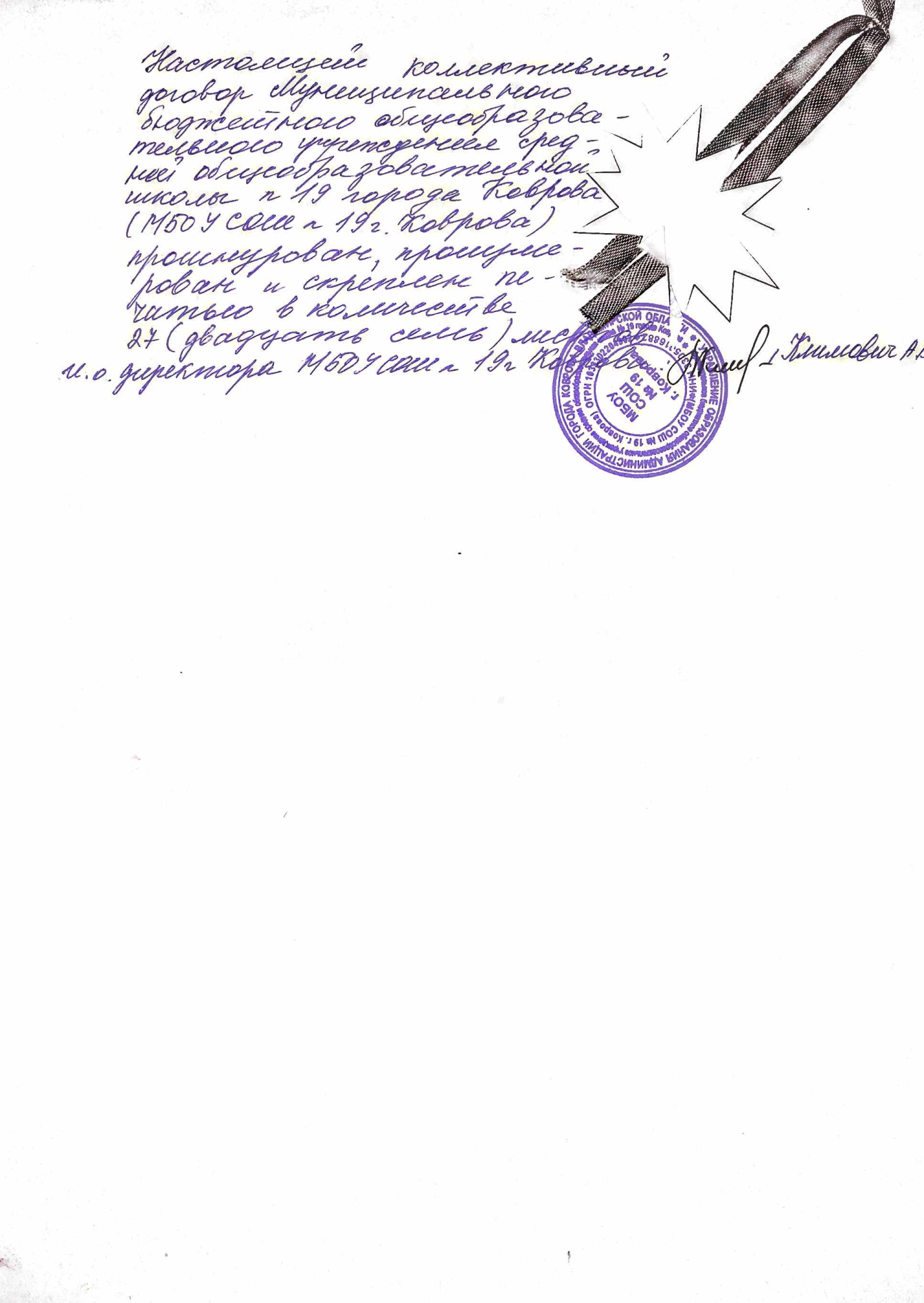 От работодателя:От работников:И.о. директора                                                           МБОУ СОШ №19 г. Коврова                                          Председатель первичной профсоюзной организации                                                                  МБОУ СОШ №19г. Коврова                                       Наименование мероприятияСрок проведенияОжидаемая социальная эффективностьОжидаемая социальная эффективностьОжидаемая социальная эффективностьОжидаемая социальная эффективностьНаименование мероприятияСрок проведенияКол-во работников, которым улучшаются условия трудаКол-во работников, которым улучшаются условия трудаКол-во работников, которым улучшаются условия трудаКол-во работников, которым улучшаются условия трудаНаименование мероприятияСрок проведениявсеговсегов т.ч. женщинв т.ч. женщинОрганизационные мероприятияОрганизационные мероприятияОрганизационные мероприятияОрганизационные мероприятияКурсы по пожарному минимуму  - преподаватель–организатор ОБЖ Котик Ю.А. По графику (сроку), определенному УО11001.2.Обучение и проверка знаний по охране труда в соответствии с постановлением Минтруда России и Минобразования России от 13.01.2003 г. № 1/29.Обучается зам. директора по УР Климович А.В., зам. директора по АХР Курбанова С.А., преподаватель-организатор ОБЖ Котик Ю.А., педагог-организатор  Бусурина М.В.44331.3.Обучение работников безопасным методам и приемам работы в соответствии с требованиями ГОСТ 12.0.004-90 ССБТ «Организация обучения по безопасности труда».2 раза в год проведение производственных совещаний Ответственный: педагог-организатор Бусурина М.В. 2 раза в год, повторный инструктаж, при приеме на работу вводный инструктаж и инструктаж на рабочем местеОтветственные: Лёзова Э.А.Ежова С.Н.Курбанова С.А.676752521.4.Разработка, утверждение и размножение инструкций по охране труда, по видам работ и по профессиям, должностям МБОУ СОШ № 19 г. Коврова.Согласование этих инструкций с профкомом в порядке, установленном Трудовым кодексом Российской Федерации.Проверка наличия инструкций по охране труда в учебных кабинетах и зам.директора, ответственных за проведение инструктажей на рабочем месте, повторного (до 01.04.2018 г.)1.5.Разработка и утверждение программы вводного инструктажа и отдельно по программам инструктажа на рабочем месте в подразделениях учреждения.Проверку наличия программ осуществляет Бусурина М.В. (журналы ведут: вводного инструктажа -зав.канцелярией Лезова Э.А.,на рабочем месте -- зам.директора по АХР Курбанова С.А.- ст.методист Ежова С.Н.по противопожарному инструктажу- зам.директора по АХР Курбанова С.А.- ст.методист Ежова С.Н.по антитетеррористической деятельности- зам. директора по АХР Курбанова С.А.- ст. методист Ежова С.Н.( с 01.01.2018г. завести новые журналы в связи с изменением нумерации инструкции по охране труда и увеличением их количества)676767521.6.Обеспечение журналами регистрации вводного и на рабочем месте по утвержденным Минтрудом Российской Федерации образцам.Ответственная за обеспечение зам. директора по АХР Курбанова С.А.1.7.Обеспечение  учебных кабинетов законодательными и иными нормативно-правовыми актами по охране труда и пожарной безопасности.Проверка наличия уже имеющихся нормативно-правовых документов и инструкций и пополнения их новыми (до 01.04.2018г.)1.8.Разработка и утверждение перечней профессий и видов работ организации:-- работники, которым необходим предварительный и периодический медицинский осмотр;-- работники, к которым предъявляются повышенные требования безопасности;-- работники, которые обеспечиваются специальной одеждой, специальной обовью и другими средствами индивидуальной защиты;-- работники, которым положено мыло и другие обезвреживающие вещества.-- при приеме на работу, периодический-- до 01.09.2018 г.-- список прилагается и корректируется на 01.09.2018 г. при приеме новых работников6728126728125220115220111.9. Проведение общего технического осмотра зданий и других сооружений на соответствие безопасной эксплуатации.Весна 2018 г.Осень 2018 г.Ответственный:Курбанова С.А.676752521.10.Организация комиссии по охране труда на паритетной основе с профсоюзной организацией.Ежегодно приказом в августе  2018г.Ответственный педагог-организатор Бусурина М.В.1.11.Организация комиссии по проверке знаний по охране труда работников школы.Август 2018 г.Технические мероприятияТехнические мероприятияТехнические мероприятияТехнические мероприятияТехнические мероприятияТехнические мероприятия2.1.Установка окон ПВХ с целью улучшения выполнения нормативных требований по теплосбережению в учебных кабинетах.Замена деревянных оконных блоков на окна ПВХ676752522.2.Нанесение на производственное оборудование, коммуникации и на другие объекты сигнальных цветов и знаков безопасности.Оперативно(учебные мастерские, электрооборудование)2.3.Механизация работ производственных помещений, своевременное удаление и обезвреживание отходов производства, являющихся источником опасных и вредных производственных факторов, очистка воздуховодов и вентиляционных установок.Оперативноавгуст 2018 г.676752522.4.Модернизация зданий (производственных, складских и др.) с целью выполнения нормативных санитарных требований, строительных норм и правил. -- ремонт туалетов, установка кабинок и замена саноборудования;-- освежающий ремонт учебных кабинетов, общих помещений;--частичный ремонт водоснабжения и системы отопления;-- выборочный ремонт отопления в здании школы и учебных мастерских;--утепление окон и укрепление рам учебных кабинетов, общих помещений.-- замена разбитых и составных стекол в спортзале, рекреациях 3-го и 4-го этажей. - ремонтно-строительные работы в туалете  4-го этажа.- учебные кабинеты – родители, помещения – обслуживающий персонал.- При выделении финансирования- силами обслуживающего персонала.- При выделении финансирования676752522.5.Приобретение оборудования, мебели и оргтехники  для учебных кабинетов, учебных мастерских и других помещений (частично).2018 г.Лечебно-профилактические и санитарно-бытовые мероприятияЛечебно-профилактические и санитарно-бытовые мероприятияЛечебно-профилактические и санитарно-бытовые мероприятияЛечебно-профилактические и санитарно-бытовые мероприятияЛечебно-профилактические и санитарно-бытовые мероприятияЛечебно-профилактические и санитарно-бытовые мероприятия3.1.Предварительные и периодические осмотры работников в соответствии с Порядком проведения предварительных и периодических осмотров работников и медицинских регламентах доступа к профессии.При приеме на работу, 1 раз в год все работникиОтветственные:Бусурина М.В., Курбанова С.А.676767523.3.Создание комнаты отдыха работников, а также укрытий от солнечных лучей и атмосферных осадков при работе на свежем воздухе.Имеется комната для обслуживающего персонала121212113.4.Оборудование санитарных постов и обеспечение их аптечками первой медицинской помощи в соответствии с рекомендациями Минздрава Российской Федерации.Ответственный: завхоз Зернова Л.Л.4.Мероприятия по обеспечению средствами индивидуальной защиты4.Мероприятия по обеспечению средствами индивидуальной защиты4.1.Выдача специальной одежды, специальной обуви и других средств индивидуальной защиты в соответствии с Типовыми отраслевыми нормами, утвержденными постановлениями Минтруда России в 1977-2001 гг., и правилами обеспечения работников специальной одеждой, специальной обувью и другими средствами индивидуальной защиты, утвержденными постановлением Минтруда России от 18.12.1998 г. № 51 с изменениями и дополнениями, утвержденными постановлением Минтруда России от 21.11.1999 г. № 39.до 01.09.2018 г. Ответственный:Курбанова С.А.282828204.2.Обеспечение работников мылом, смывающими обезвреживающими средствами в соответствии с утвержденными нормами.ПостоянноОтветственный:завхоз Зернова Л.Л.121212114.3.Обеспечение индивидуальными средствами защиты от поражения электрическим током (диэлектрические перчатки, диэлектрические коврики, инструменты с изолирующими ручками).Рабочему по комплексному обслуживанию зданий и сооружений (электрик)Ответственный:завхоз Зернова Л.Л.11104.4.Обеспечение защиты органов зрения (защитные очки, щитки защитные лицевые) в столярных и слесарных мастерских.Учебные мастерские (по максимальному списку учащихся группы) Ответственные:Козлов А.А., Зернова Л.Л.4.5.Обеспечение защиты органов дыхания (респираторы, ватно-марлевые повязки, противогазы).Ответственные: классные руководители 1-11 классов, контроль – ст.методисты курирующие педсистемы (1-4, 5-7, 8-9, 9-11) Волкова Г.И., Ежова С.Н., Заботина Г.Н., и зам.директора по УР Климович А.В.4.6.Обеспечение защиты головы (каски, шлемы, шапки, береты, шляпы и др.).В токарной мастерской шапочки для учеников; капюшон «Феникс» для сторожей и охранников.Ответственные:Козлов А.А., Зернова Л.Л.5.Мероприятия по пожарной и антитеррористической безопасности5.Мероприятия по пожарной и антитеррористической безопасности5.1.Обеспечение журналами регистрации вводного противопожарного инструктажа, журналами регистрации противопожарного инструктажа на рабочем месте, а также журналом учета первичных средств пожаротушения.Ответственный за обеспечение зам.директора п о АХР Курбанова С.А. 5.2.Обеспечение и перезарядка огнетушителей в школе.Обеспечены огнетушителямив полном объеме.Перезаправка огнетушителей апрель 2018 года5.3.Организация обучения работающих и обучающихся в школе мерам обеспечения пожарной безопасности и проведение тренировочных мероприятий по эвакуации всего персонала.Все ответственные за охрану труда административные работники обучены. Комплексные тренировки по эвакуации.5.4.Обеспечение огнезащиты деревянных конструкций.Проверка пропитки май и ноябрь 2018 годаОтветственные: Курбанова С.А., Котик Ю.А.5.5.Испытание наружных пожарных лестницМай 2018 г. Ответственный:Курбанова С.А.5.6.Освобождение запасных эвакуационных выходов от хранения неисправной мебели.Контроль постоянно.Ответственные: завхоз Зернова Л.Л., преподаватель-организатор ОБЖ Котик Ю.А.5.7.Проверка пожарных кранов на водоотдачу;  перекатка пожарных  рукавов; пропитка чердаков. Проверка пожарных кранов, перекатка рукавов июнь 2018г., декабрь 2018г.5.8.Обеспечение ведения технического обслуживания АПС, видеосистемы, инженерных сетей. Охрана с помощью тревожной кнопки и физическими лицами.Заключение договоров в январе 2018 года с ООО ЧОП «Доран», ИП «Жариков А.И.», АНО «Служба Мониторинга по Владимирской области», ФГКУ «УВО ВНГ России по Владимирской области, ФГУП "ОХРАНА" МВД РФ по Владимирской области и ежемесячная проверка на работоспособностьОтветственный:Курбанова С.А.5.9. Разработать и утвердить прядок особого доступа на территорию школы (в том числе документ об организации пропускного и внутриобъектового режима)Ответственный: преподаватель-организатор ОБЖ5.10.Оборудовать объект системой контроля и управления доступом (СКУД)Ответственный: Курбанова С.А.676767525.11. Разработать и согласовать план взаимодействия с ФСБ и полицией.Ответственный: преподаватель-организатор ОБЖ5.12.Разработать порядок эвакуации работников, обучающихся и иных лиц, находящихся на объекте, в случае получения информации об угрозе совершения или о совершении террористического акта. Ответственный: преподаватель-организатор ОБЖ676767525.13.Оборудовать помещение для хранения оружия техническими средствами охранной сигнализации с выводом сигнала на место с постоянным нахождением людей.Ответственный: Курбанова С.А.№п/п
Наименование
профессий.Количество
(чел)1.Гардеробщик32.Дворник23.Заведующий библиотекой14.Заведующий хозяйством15.Лаборант36.Рабочий по комплексному  обслуживанию и ремонту зданий17.Сторож (вахтер)58.Уборщик служебных помещений109.Учитель физики110.Учитель химии1ПрофессияНаименование СИЗОснование для выдачи СИЗ(Типовые отраслевые нормы)Норма выдачи на год(единиц иликомпл.)Гардеробщик Халат для защиты от общих производственных загрязнений и механических воздействийПриложениек приказу Министерства трудаи социальной защитыРоссийской Федерацииот 9 декабря 2014 г. N 997нп. 191 штДворникКостюм для защиты от общих производственных загрязнений и механических воздействийПриложениек приказу Министерства трудаи социальной защитыРоссийской Федерацииот 9 декабря 2014 г. N 997нп. 231шт.ДворникФартук из полимерных материалов с нагрудникомПриложениек приказу Министерства трудаи социальной защитыРоссийской Федерацииот 9 декабря 2014 г. N 997нп. 232шт.ДворникСапоги резиновые с защитным подноскомПриложениек приказу Министерства трудаи социальной защитыРоссийской Федерацииот 9 декабря 2014 г. N 997нп. 23 1параДворникПерчатки с полимерным покрытиемПриложениек приказу Министерства трудаи социальной защитыРоссийской Федерацииот 9 декабря 2014 г. N 997нп. 236 парДворникКостюм для защиты от общих производственных загрязнений и механических воздействий на утепляющей прокладкеПримечания:п.1   б)1на 2 годаДворникБотинки кожаные утепленные с защитным подноском Примечания:п.1   б)1пара на 1,5 годаЗаведующий библиотекойХалат для защиты от общих производственных загрязнений и механических воздействийПриложениек приказу Министерства трудаи социальной защитыРоссийской Федерацииот 9 декабря 2014 г. N 997нп.301 штЗаведующий хозяйствомХалат для защиты от общих производственных загрязнений и механических воздействийПриложениек приказу Министерства трудаи социальной защитыРоссийской Федерацииот 9 декабря 2014 г. N 997нп.321штЗаведующий хозяйствомПерчатки с полимерным покрытиемПриложениек приказу Министерства трудаи социальной защитыРоссийской Федерацииот 9 декабря 2014 г. N 997нп.326пар ЛаборантХалат для защиты от общих производственных загрязнений и механических воздействийПриложениек приказу Министерства трудаи социальной защитыРоссийской Федерацииот 9 декабря 2014 г. N 997нп.621 шт.ЛаборантФартук из полимерных материалов с нагрудникомПриложениек приказу Министерства трудаи социальной защитыРоссийской Федерацииот 9 декабря 2014 г. N 997нп.622 шт.ЛаборантПерчатки с полимерным покрытиемПриложениек приказу Министерства трудаи социальной защитыРоссийской Федерацииот 9 декабря 2014 г. N 997нп.6212 парЛаборантОчки защитныеПриложениек приказу Министерства трудаи социальной защитыРоссийской Федерацииот 9 декабря 2014 г. N 997нп.62до износаЛаборантСредство индивидуальной защиты органов дыхания фильтрующееПриложениек приказу Министерства трудаи социальной защитыРоссийской Федерацииот 9 декабря 2014 г. N 997нп.62до износаРабочий по комплексному  обслуживанию и ремонту зданийКостюм для защиты от общих производственных загрязнений и механических воздействийПриложениек приказу Министерства трудаи социальной защитыРоссийской Федерацииот 9 декабря 2014 г. N 997нп. 1351штРабочий по комплексному  обслуживанию и ремонту зданийСапоги резиновые с защитным подноскомПриложениек приказу Министерства трудаи социальной защитыРоссийской Федерацииот 9 декабря 2014 г. N 997нп. 1351 параРабочий по комплексному  обслуживанию и ремонту зданийПерчатки с полимерным покрытиемПриложениек приказу Министерства трудаи социальной защитыРоссийской Федерацииот 9 декабря 2014 г. N 997нп. 1356 парРабочий по комплексному  обслуживанию и ремонту зданийПерчатки резиновыеПриложениек приказу Министерства трудаи социальной защитыРоссийской Федерацииот 9 декабря 2014 г. N 997нп. 13512 парРабочий по комплексному  обслуживанию и ремонту зданийОчки защитныеПриложениек приказу Министерства трудаи социальной защитыРоссийской Федерацииот 9 декабря 2014 г. N 997нп. 135до износаРабочий по комплексному  обслуживанию и ремонту зданийРеспираторПриложениек приказу Министерства трудаи социальной защитыРоссийской Федерацииот 9 декабря 2014 г. N 997нп. 135до износаРабочий по комплексному  обслуживанию и ремонту зданийКостюм для защиты от общих производственных загрязнений и механических воздействий на утепляющей прокладкеПримечания:п.1   б)1на 2 годаРабочий по комплексному  обслуживанию и ремонту зданийБотинки кожаные утепленные с защитным подноском Примечания:п.1   б)1пара на 1,5 годаСторож (вахтер)Костюм для защиты от общих производственных загрязнений и механических воздействийПриложениек приказу Министерства трудаи социальной защитыРоссийской Федерацииот 9 декабря 2014 г. N 997нп. 1631штСторож (вахтер)Сапоги резиновые с защитным подноскомПриложениек приказу Министерства трудаи социальной защитыРоссийской Федерацииот 9 декабря 2014 г. N 997нп. 1631 параСторож (вахтер)Перчатки с полимерным покрытиемПриложениек приказу Министерства трудаи социальной защитыРоссийской Федерацииот 9 декабря 2014 г. N 997нп. 16312 парУборщик служебных помещенийХалат для защиты от общих производственных загрязнений и механических воздействийПриложениек приказу Министерства трудаи социальной защитыРоссийской Федерацииот 9 декабря 2014 г. N 997нп. 1711штУборщик служебных помещенийПерчатки с полимерным покрытиемПриложениек приказу Министерства трудаи социальной защитыРоссийской Федерацииот 9 декабря 2014 г. N 997нп. 1716 парУборщик служебных помещенийПерчатки резиновыеПриложениек приказу Министерства трудаи социальной защитыРоссийской Федерацииот 9 декабря 2014 г. N 997нп. 17112 парУчитель физикиХалат для защиты от общих производственных загрязнений1 штУчитель физикиПерчатки с полимерным покрытием6 парУчитель физикиОчки защитныеДо износаУчитель химииХалат для защиты от общих производственных загрязнений1 штУчитель химииПерчатки с полимерным покрытием6 парУчитель химииОчки защитныеДо износаПрофессияВид смывающих и (или) обезвреживающих средствОснование для выдачи смывающих средствЕдиницаизмерения(г/мл)Коли-чествона годДворникМыло или жидкие моющие средства,Приложение N 1к Приказу Минздравсоцразвития России от 17 декабря . N 1122нп. 7Дворникв том числе:Приложение N 1к Приказу Минздравсоцразвития России от 17 декабря . N 1122нп. 7Дворникдля мытья рук:Приложение N 1к Приказу Минздравсоцразвития России от 17 декабря . N 1122нп. 7ДворникМыло туалетное Приложение N 1к Приказу Минздравсоцразвития России от 17 декабря . N 1122нп. 7г х 11(мес) =  Дворникили Приложение N 1к Приказу Минздравсоцразвития России от 17 декабря . N 1122нп. 7Дворникжидкие моющие средства в дозирующих устройствахПриложение N 1к Приказу Минздравсоцразвития России от 17 декабря . N 1122нп. 7мл250 мл х 11(мес) = 2750 мл Уборщик служебных  помещенийМыло или жидкие моющие средства,Приложение N 1к Приказу Минздравсоцразвития России от 17 декабря . N 1122нп. 7Уборщик служебных  помещенийв том числе:Приложение N 1к Приказу Минздравсоцразвития России от 17 декабря . N 1122нп. 7Уборщик служебных  помещенийдля мытья рук:Приложение N 1к Приказу Минздравсоцразвития России от 17 декабря . N 1122нп. 7Уборщик служебных  помещенийМыло туалетное Приложение N 1к Приказу Минздравсоцразвития России от 17 декабря . N 1122нп. 7г х 11(мес) =  Уборщик служебных  помещенийили Приложение N 1к Приказу Минздравсоцразвития России от 17 декабря . N 1122нп. 7Уборщик служебных  помещенийжидкие моющие средства в дозирующих устройствахПриложение N 1к Приказу Минздравсоцразвития России от 17 декабря . N 1122нп. 7мл250 мл х 11(мес) = 2750 мл 